ZGODA NA PRZETWARZANIE DANYCH OSOBOWYCHZgodnie z rozporządzeniem Parlamentu Europejskiego i Rady Unii Europejskiej 2016/679 z dnia 27 kwietnia 2016 r. w sprawie ochrony osób fizycznych          w związku z przetwarzaniem danych osobowych i ich swobodnego przepływu informujemy, że:Administratorem danych osobowych jest Powiatowe Centrum Kultury  w Nowym Targu , 
ul. Jana Kazimierza 20  , tel. 18 266-27-85 , email : promocja@nowotarski.plKontakt z Inspektorem Ochrony Danych Osobowych: tel. 18 266-27-85, e-mail: iod@pck.nowotarski.plDane osobowe mogą być udostępnione podmiotom upoważnionym na podstawie przepisów prawa.Uczestnicy wydarzeń kulturalnych organizowanych przez PCK NOWY Targ  mają prawo dostępu do treści swoich danych oraz ich poprawiania, sprostowania, usunięcia przetwarzania danych, wniesienia sprzeciwu wobec przetwarzania danych osobowych, przenoszenia danych osobowych i wniesienia skargi do organu nadzorczego.Podanie danych osobowych jest dobrowolne, ale niezbędne dla realizacji wymienionych celów zbierania danych.Dane osobowe przetwarzane przez okres niezbędny do realizacji ww. celu z uwzględnieniem  okresów przechowywania określonych                      w przepisach odrębnych , w tym przepisach archiwalnych.Po zapoznaniu się z informacjami zamieszczonymi powyżej wyrażam zgodę na przetwarzanie danych osobowych w celu i na zasadach określonych         w powyższej Zgodzie.Dane osobowe zbierane są w celurealizacji zadania                      ____________________________________          data i czytelny podpis uczestnika –kategoria doroślikierownika, instruktora lub opiekuna – kategoria dzieci i młodzież rozpowszechnienia wizerunkuUczestnik/Uczestnicy Konkursu przenoszą nieodpłatnie na PCK w Nowym Targu oraz współorganizatorów   zezwolenie na rozpowszechnianie swojego wizerunku utrwalonego za pomocą wszelkich technik fotograficznych i nagraniowych w związku z udziałem w Konkursie.                                                                     ____________________________________                                                                        data i czytelny podpis uczestnika – kategoria dorosła                                                                       kierownika, instruktora lub opiekuna – kategoria dzieci i młodzież KARTA ZGŁOSZENIA Konkurs Muzyk Podhalańskich Nowy Targ, 26 marzec 2023rKartę zgłoszenia należy przesłać do dnia 17  marca 2023r  na adres:Powiatowe Centrum Kultury w Nowym Targuul. Jana Kazimierza 20, 34-400 Nowy Targpck.sekretariat@nowotarski.plNazwa muzykiImię i Nazwisko Solisty grającego na instrumentach pasterskichImiona  i Nazwiska Mistrza i Ucznia  grających na instrumentach pasterskich…………………….................................................................................................................................Adres kontaktowy…………………………………..…………………………………………………Telefon………………………………………………………………………………………..………...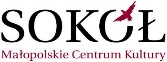 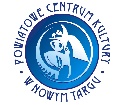 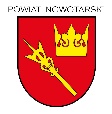 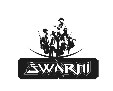 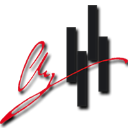   NOWY TARG 26.03.2023rOrganizatorzy:Powiatowe Centrum Kultury w Nowym Targu, Starostwo Powiatowew Nowym Targu , Starostwo Powiatowe w Zakopanem, Tatrzańska Agencja Rozwoju, Promocji i Kultury w Zakopanem, Małopolskie Centrum Kultury „Sokół” w Nowym Sączu, Państwowa Szkoła Muzyczna I i II stopnia im. Fryderyka Chopina w Nowym Targu, Stowarzyszenie Zespół Regionalny „Śwarni” z Nowego Targu.Miejsce i data imprezy:Państwowa Szkoła Muzyczna I i  II stopnia im. Fryderyka Chopina w Nowym Targu ul. Parkowa 1226 marzec 2023 r. (niedziela) *rozpoczęcie godzina 9:30 Założenia programowe:W konkursie mogą wziąć udział muzyki, soliści grający na instrumentach pasterskich oraz mistrzowie z uczniami grający wyłącznie na instrumentach pasterskich z terenu POWIATU  NOWOTARSKIEGO i TATRZAŃSKIEGO obejmującego Gminy: Nowy Targ, Rabka-Zdrój, Szczawnica, Czarny Dunajec, Czorsztyn, Jabłonka, Krościenko nad Dunajcem, Lipnica Wielka, Łapsze Niżne, Nowy Targ, Ochotnica Dolna, Raba Wyżna, Spytkowice, Szaflary oraz Miasta: Nowy Targ, Szczawnica, Rabka-Zdrój, Czarny Dunajec (Powiat Nowotarski) oraz Gminy Powiatu Tatrzańskiego: Miasto Gmina Zakopane, Biały Dunajec, Bukowina Tatrzańska, Kościelisko, Poronin.Konkurs ma na celu podtrzymanie tradycji muzykowania społeczności góralskiej. Zadaniem Konkursu jest kultywowanie i popularyzacja najcenniejszych wartości muzyki góralskiej. Laureaci Konkursu typowani będą do reprezentowania regionu na Ogólnopolskim Festiwalu Kapel i Śpiewaków Ludowych w Kazimierzu nad Wisłą.Kategorie Konkursu:1.Muzyki dziecięce (skrzypce, złóbcoki, basy) oraz soliści (instrumenty pasterskie) /do 15 lat/2.Muzyki młodzieżowe (skrzypce, złóbcoki, basy) oraz soliści (instrumenty pasterskie)  /15 - 18 lat/3.Muzyki dorosłe (skrzypce, złóbcoki, basy) oraz soliści (instrumenty pasterskie) /powyżej 18 lat/4.Mistrz i uczeń (instrumenty pasterskie, złóbcoki, oraz skrzypce. Mistrz tylko z jednym uczniem)Warunki uczestnictwa:1. W Konkursie mogą wziąć udział muzyki (kapele) grający na skrzypcach, złóbcokach, basach), soliści grający tylko na instrumentach pasterskich (dudy, trombity, wszelkiego rodzaju piszczałki) oraz mistrz z jednym uczniem grający na instrumentach pasterskich (dudy, trombity, wszelkiego rodzaju piszczałki, złóbcoki) oraz skrzypce 2. Uczestnik może wziąć udział w Konkursie w składzie muzyki oraz jako instrumentalista, solista grający na instrumentach pasterskich.3.Laureat z poprzedniego roku nie może wziąć udziału w Konkursie                     w kategorii w której zwyciężył może natomiast wystąpić w konkursie w innej kategorii. 4.Muzycy oraz soliści występują w strojach własnego regionu. 5.Uczestnicy Konkursu muzyki (skrzypce, złóbcoki, basy) występują                    w tradycyjnych składach ( do 4 osób).6.O kolejności występu decydują organizatorzy w porozumieniu                              z uczestnikami konkursu.7.Czas występu nie może przekroczyć 10 min. 8.Warunkiem uczestnictwa w konkursie jest dostarczenie karty zgłoszenia wraz ze zgodą na przetwarzanie danych osobowych. 9. Muzyki zgłaszają się do konkursu z imiennym wykazem osób 10.Zgłoszenia do konkursu jest równoznaczne  z wyrażeniem zgody na nieodpłatną publikację wizerunku uczestnika oraz jego prezentacji i artystycznych dokonań.11.Karty zgłoszeń wraz ze zgodą na przetwarzanie danych osobowych  należy przysyłać na adres biura organizacyjnego         do dnia                     17 marca 2023r 12.Nadesłanie zgłoszenia jest równoznaczne z przyjęciem zasad niniejszego regulaminu.Ocena i nagrody:Uczestników Konkursu we wszystkich kategoriach oceniać będzie JURY powołanie przez organizatorów, które przyzna nagrody:pieniężne -  w kategorii Dorosłychpieniężne – w kategorii Młodzieżowejpieniężne -w kategorii Mistrz i uczeńrzeczowe – w kategorii DziecięcejJury oceni wykonawców biorąc pod uwagę następujące kryteria:-dobór repertuaru-wykonanie muzyczne charakterystyczne dla regionu-skład instrumentalnyInformacje dodatkowe:1.Ogłoszenie wyników zostanie opublikowane na stronie internetowej organizatora www.pck.nowotarski.org.pl najpóźniej dzień po zakończeniu Konkursu.2.Odbiór nagród oraz dyplomów osobiście w siedzibie Powiatowego Centrum Kultury w Nowym Targu ul. Jana Kazimierza 203.Dojazd uczestników na koszt własny.4.Organizatorzy zapewniają uczestnikom posiłek          Dodatkowych informacji udziela Tadeusz Watycha        tel. 600 408 492 oraz  Marcin Kudasik  tel. 664 720 138Zgłoszenia wraz ze zgodami na przetwarzanie danych osobowych należy  przesyłać do dnia17 marca 2023r.na adres biura organizacyjnego:Powiatowe Centrum Kultury w Nowym Targuul. Jana Kazimierza 2034-400 Nowy Targtel./fax.  18 26 62 785pck.marcin.kudasik@nowotarski.plSKŁADY Z ZAZNACZENIEM  KATEGORII WIEKOWEJMUZYKI  DO 4 OSÓB Z ZAZNACZENIEM GRAJĄCYCH - PRYM, SEKUND, BASINSTRUMENTALISTA  GRAJĄCY  NA   INSTRUMENTACH   PASTERSKICHMISTRZ  i  UCZEŃ  GRAJĄCY  NA  INSTRUMENTACH  PASTERSKICHKATEGORIA: DZIĘCIECA, MŁODZIEŻOWA, DOROSŁANumer konta do przelania nagrody finansowej …………………………………………………………………………………………………………Właściwe podkreślićIMIE i NAZWISKO                          wyrażam  zgodę na przelanie nagrody finansowej na podane wyżej konto                    Podpis...................................................................................................................................................................................................................................................................................................................................................................................................................................................................................................................................................................................................................................................................................................................................................data i podpis